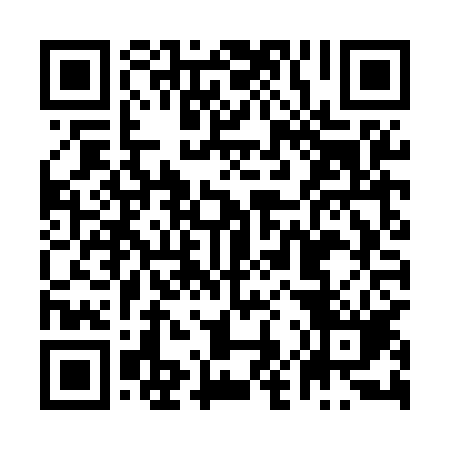 Ramadan times for Majdan Piotrkow, PolandMon 11 Mar 2024 - Wed 10 Apr 2024High Latitude Method: Angle Based RulePrayer Calculation Method: Muslim World LeagueAsar Calculation Method: HanafiPrayer times provided by https://www.salahtimes.comDateDayFajrSuhurSunriseDhuhrAsrIftarMaghribIsha11Mon4:014:015:5111:393:335:285:287:1212Tue3:593:595:4911:393:345:305:307:1413Wed3:563:565:4711:393:365:315:317:1614Thu3:543:545:4511:383:375:335:337:1715Fri3:513:515:4311:383:395:355:357:1916Sat3:493:495:4011:383:405:365:367:2117Sun3:473:475:3811:383:415:385:387:2318Mon3:443:445:3611:373:435:405:407:2519Tue3:423:425:3411:373:445:415:417:2720Wed3:393:395:3111:373:455:435:437:2921Thu3:363:365:2911:363:475:455:457:3122Fri3:343:345:2711:363:485:465:467:3323Sat3:313:315:2511:363:495:485:487:3424Sun3:293:295:2211:353:505:505:507:3625Mon3:263:265:2011:353:525:515:517:3826Tue3:233:235:1811:353:535:535:537:4027Wed3:213:215:1611:353:545:555:557:4228Thu3:183:185:1311:343:555:565:567:4429Fri3:153:155:1111:343:575:585:587:4730Sat3:133:135:0911:343:585:595:597:4931Sun4:104:106:0712:334:597:017:018:511Mon4:074:076:0412:335:007:037:038:532Tue4:044:046:0212:335:027:047:048:553Wed4:024:026:0012:325:037:067:068:574Thu3:593:595:5812:325:047:087:088:595Fri3:563:565:5512:325:057:097:099:016Sat3:533:535:5312:325:067:117:119:047Sun3:503:505:5112:315:077:137:139:068Mon3:473:475:4912:315:097:147:149:089Tue3:453:455:4712:315:107:167:169:1010Wed3:423:425:4512:315:117:187:189:13